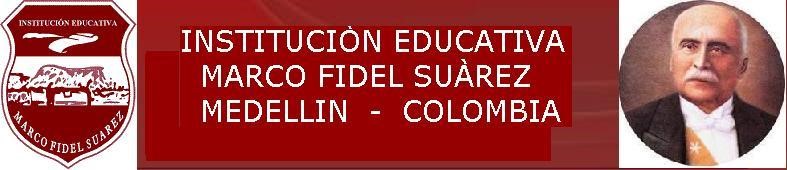 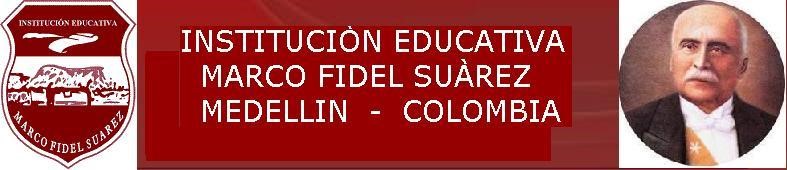 ÁREA: HUMANIDADES INGLÉSGRADO:PRIMEROOBJETIVO DE GRADO: Comprender el lenguaje sobre su familia, su colegio, sus amigos, sus juegos y lugares conocidosSECRETARIA DE EDUCACION IÁREA: HUMANIDADES INGLÉSGRADO:PRIMEROOBJETIVO DE GRADO: Comprender el lenguaje sobre su familia, su colegio, sus amigos, sus juegos y lugares conocidos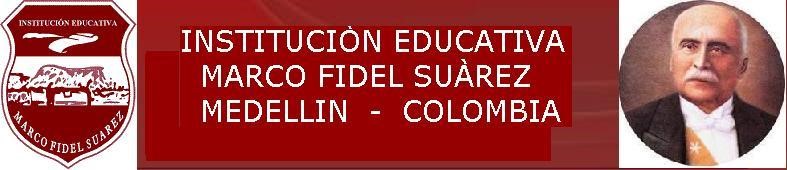 ÁREA: HUMANIDADES INGLÉSGRADO: PRIMEROOBJETIVO DE GRADO: Comprender el lenguaje sobre su familia, su colegio, sus amigos, sus juegos y lugares conocidosSECRETARIA DE EDUCACION ÁREA: HUMANIDADES INGLÉSGRADO:PRIMEROOBJETIVO DE GRADO: Comprender el lenguaje sobre su familia, su colegio, sus amigos, sus juegos y lugares conocidosPERIODO: 1INTENSIDAD HORARIA: 10No. DE SEMANAS 10PREGUNTAS PROBLEMATIZADORAS Y EJES CURRICULARESWho am I?EJES:Escucha, lectura, monólogo y conversación.SALUD Y VIDA, CONVIVENCIA Y PAZ, MEDIOAMBIENTE Y SOCIEDAD, UNA ALDEA GLOBALCOMPETENCIAS: habilidades y capacidades que el estudiante debe  desarrollar  , Sociolingüística, Pragmática, lingüísticaESTANDARESESCUCHAReconozco cuando me hablan en inglés y reacciono de manera verbal y no verbal. • Reconozco que hay otras personas como yo que se comunican en inglés. • Entiendo cuando me saludan y se despiden de mí. • Comprendo rondas infantiles y lo demuestro con gestos y movimientos.MONÓLOGORecito y canto rondas infantiles que comprendo, con ritmo y entonación adecuadosCONVERSACIÓNParticipó activamente en juegos de palabras y rondas. • Respondo a saludos y a despedidas. • Utilizo el lenguaje no verbal cuando no puedo responder verbalmente a preguntas sencillas sobre mí y mi entorno. Por ejemplo, asintiendo o negando con la cabeza.LECTURASigo la secuencia de una historia sencilla, a partir de imágenes.DBAResponde preguntas sencillas sobre información personal básica, como su nombre, edad, familia y compañeros de clase.INDICADORES: Comprende  secuencias relacionadas con hábitos y rutinas. Resuelve   preguntas simples en indicaciones dadas.Identifica saludos, nombre y despedida en inglés.Identifica  palabras  y textos en el idioma inglés.CONTENIDOS Informal Greetings. What’s your name?My name is... How are you? I’mfine, thank you. I’mO.K. I’m sick Formal Greetings.Describir en inglés de forma sencilla características físicas de sus compañeros. Expresar en inglés, con lenguaje sencillo, normas básicas de comportamiento y respeto hacia los demás.Educación financiera: Los recursos naturales, clasificación, reciclaje.CONTENIDOS Informal Greetings. What’s your name?My name is... How are you? I’mfine, thank you. I’mO.K. I’m sick Formal Greetings.Describir en inglés de forma sencilla características físicas de sus compañeros. Expresar en inglés, con lenguaje sencillo, normas básicas de comportamiento y respeto hacia los demás.Educación financiera: Los recursos naturales, clasificación, reciclaje.CONTENIDOS Informal Greetings. What’s your name?My name is... How are you? I’mfine, thank you. I’mO.K. I’m sick Formal Greetings.Describir en inglés de forma sencilla características físicas de sus compañeros. Expresar en inglés, con lenguaje sencillo, normas básicas de comportamiento y respeto hacia los demás.Educación financiera: Los recursos naturales, clasificación, reciclaje.CONTENIDOS Informal Greetings. What’s your name?My name is... How are you? I’mfine, thank you. I’mO.K. I’m sick Formal Greetings.Describir en inglés de forma sencilla características físicas de sus compañeros. Expresar en inglés, con lenguaje sencillo, normas básicas de comportamiento y respeto hacia los demás.Educación financiera: Los recursos naturales, clasificación, reciclaje.CONTENIDOS Informal Greetings. What’s your name?My name is... How are you? I’mfine, thank you. I’mO.K. I’m sick Formal Greetings.Describir en inglés de forma sencilla características físicas de sus compañeros. Expresar en inglés, con lenguaje sencillo, normas básicas de comportamiento y respeto hacia los demás.Educación financiera: Los recursos naturales, clasificación, reciclaje.CONTENIDOS Informal Greetings. What’s your name?My name is... How are you? I’mfine, thank you. I’mO.K. I’m sick Formal Greetings.Describir en inglés de forma sencilla características físicas de sus compañeros. Expresar en inglés, con lenguaje sencillo, normas básicas de comportamiento y respeto hacia los demás.Educación financiera: Los recursos naturales, clasificación, reciclaje.CONTENIDOS Informal Greetings. What’s your name?My name is... How are you? I’mfine, thank you. I’mO.K. I’m sick Formal Greetings.Describir en inglés de forma sencilla características físicas de sus compañeros. Expresar en inglés, con lenguaje sencillo, normas básicas de comportamiento y respeto hacia los demás.Educación financiera: Los recursos naturales, clasificación, reciclaje.CONTENIDOS Informal Greetings. What’s your name?My name is... How are you? I’mfine, thank you. I’mO.K. I’m sick Formal Greetings.Describir en inglés de forma sencilla características físicas de sus compañeros. Expresar en inglés, con lenguaje sencillo, normas básicas de comportamiento y respeto hacia los demás.Educación financiera: Los recursos naturales, clasificación, reciclaje.CONCEPTUAL CONCEPTUAL CONCEPTUAL PROCEDIMENTAL PROCEDIMENTAL PROCEDIMENTAL ACTITUDINAL ACTITUDINAL Identifico palabras relacionadas entre sí sobre temas que me son familiares. Respondo a saludos y despedidas.Identifico palabras relacionadas entre sí sobre temas que me son familiares. Respondo a saludos y despedidas.Identifico palabras relacionadas entre sí sobre temas que me son familiares. Respondo a saludos y despedidas.Presento de manera estética y ordenada mis actividades. Copio y transcribo palabras que comprendo y que uso con frecuencia en el salón de clases.Presento de manera estética y ordenada mis actividades. Copio y transcribo palabras que comprendo y que uso con frecuencia en el salón de clases.Presento de manera estética y ordenada mis actividades. Copio y transcribo palabras que comprendo y que uso con frecuencia en el salón de clases.Participó activamente  en juegos de  palabras y rondas Recito y canto rimas poemas y trabalenguas que comprendo , con ritmo y entonación.Participó activamente  en juegos de  palabras y rondas Recito y canto rimas poemas y trabalenguas que comprendo , con ritmo y entonación.METODOLOGIA METODOLOGIA RECURSOSRECURSOSACTIVIDADES ACTIVIDADES ACTIVIDADES ESTRATEGIAS DE MEMORIA: Recuperar y guardar información. Implica la creación de nexos mentales. La aplicación de imágenes y sonidos. La revisión correcta. El uso de las acciones. ESTRATEGIAS COGNITIVAS  La práctica de los patrones. La recepción y envió de mensajes. El análisis y el razonamiento ESTRATEGIA DE COMPENSACION  La conjetura o aproximación inteligente. La superación de limitaciones en el habla y la escritura. ESTRATEGIAS DE MEMORIA: Recuperar y guardar información. Implica la creación de nexos mentales. La aplicación de imágenes y sonidos. La revisión correcta. El uso de las acciones. ESTRATEGIAS COGNITIVAS  La práctica de los patrones. La recepción y envió de mensajes. El análisis y el razonamiento ESTRATEGIA DE COMPENSACION  La conjetura o aproximación inteligente. La superación de limitaciones en el habla y la escritura. Películas Grabadora Televisor D.V.D Video Beam Computadores Texto guía Libros – Obras literarias Material Fotocopiado Diccionarios Revistas Periódicos Láminas Carteles Carteleras Objetos reales Folletos Películas Grabadora Televisor D.V.D Video Beam Computadores Texto guía Libros – Obras literarias Material Fotocopiado Diccionarios Revistas Periódicos Láminas Carteles Carteleras Objetos reales Folletos  Lectura y escritura comprensiva de  palabras, frases y oraciones Escucha de lecturas y canciones Asociación de ilustraciones y texto. Recreación de textos literarios y expositivos  Utilización de expresiones cotidianas en la vida diaria Utilización de recursos didácticos y audiovisuales Toma de notas en el cuaderno Búsqueda de palabras en el diccionario Trabajo dirigido en fotocopias Realización de consultas, trabajos y talleres  en forma individual y en grupo.  Lectura y escritura comprensiva de  palabras, frases y oraciones Escucha de lecturas y canciones Asociación de ilustraciones y texto. Recreación de textos literarios y expositivos  Utilización de expresiones cotidianas en la vida diaria Utilización de recursos didácticos y audiovisuales Toma de notas en el cuaderno Búsqueda de palabras en el diccionario Trabajo dirigido en fotocopias Realización de consultas, trabajos y talleres  en forma individual y en grupo.  Lectura y escritura comprensiva de  palabras, frases y oraciones Escucha de lecturas y canciones Asociación de ilustraciones y texto. Recreación de textos literarios y expositivos  Utilización de expresiones cotidianas en la vida diaria Utilización de recursos didácticos y audiovisuales Toma de notas en el cuaderno Búsqueda de palabras en el diccionario Trabajo dirigido en fotocopias Realización de consultas, trabajos y talleres  en forma individual y en grupo. EVALUACION EVALUACION EVALUACION EVALUACION CRITERIO PROCESO PROCESO PROCESO PROCEDIMIENTO PROCEDIMIENTO PROCEDIMIENTO FRECUENCIA Revisar borradores de las distintas tareas propuestas y dar retroalimentación. Permitir a los niños y niñas hacer segun das y hasta terceras versiones.Talleres escritos Evaluaciones escritas. Evaluaciones orales. Participaciones en clase. Consultas Exposiciones. Revisión de cuadernos. Monitorear la adquisición de vocabulario a través de las actividades en clase y suministrar actividades extras a aquellos estudiantes que las necesitan.Revisar versiones finales de: posters y libreto de presentación oral. Aplicar quizzes de vocabulario y de con tenido de la tarea Revisar las guías de vocabulario.Verificación  de asistencia Trabajo en equipos y actividades colaborativas. Revisión de cuadernos y apuntes de clase. Revisión de tareas y actividades de aplicación Monitorear la adquisición de vocabulario a través de las actividades en clase y suministrar actividades extras a aquellos estudiantes que las necesitan.Revisar versiones finales de: posters y libreto de presentación oral. Aplicar quizzes de vocabulario y de con tenido de la tarea Revisar las guías de vocabulario.Verificación  de asistencia Trabajo en equipos y actividades colaborativas. Revisión de cuadernos y apuntes de clase. Revisión de tareas y actividades de aplicación Monitorear la adquisición de vocabulario a través de las actividades en clase y suministrar actividades extras a aquellos estudiantes que las necesitan.Revisar versiones finales de: posters y libreto de presentación oral. Aplicar quizzes de vocabulario y de con tenido de la tarea Revisar las guías de vocabulario.Verificación  de asistencia Trabajo en equipos y actividades colaborativas. Revisión de cuadernos y apuntes de clase. Revisión de tareas y actividades de aplicación Se reúnen en equipos de trabajo para desarrollar las diversas actividades que se le proponen. Escucha con atención las explicaciones, mostrando interés en adquirir los conocimientos que se le imparten. Muestra creatividad en la preparación de exposiciones, carteleras y otras actividades que se le asigna. Se reúnen en equipos de trabajo para desarrollar las diversas actividades que se le proponen. Escucha con atención las explicaciones, mostrando interés en adquirir los conocimientos que se le imparten. Muestra creatividad en la preparación de exposiciones, carteleras y otras actividades que se le asigna. Se reúnen en equipos de trabajo para desarrollar las diversas actividades que se le proponen. Escucha con atención las explicaciones, mostrando interés en adquirir los conocimientos que se le imparten. Muestra creatividad en la preparación de exposiciones, carteleras y otras actividades que se le asigna. La evaluación será de forma permanente y continua de acuerdo a los requerimientos de cada tema, del área- asignatura e intensidad horaria. La evaluación no debe tener frecuencia, porque Presenta de forma ordenada sus trabajos, talleres y cuadernos.Presenta de forma ordenada sus trabajos, talleres y cuadernos.es un proceso en constante construcción, que según sus características debe ser: continua, integral, sistemática, flexible, interpretativa, participativa. Tendremos especial atención en la evaluación de actitudes participación, solidaridad, tolerancia, respeto por los compañeros y la disposición favorable al aprendizaje. Durante cada periodo se harán mínimamente 6 valoraciones y se entregaran los talleres de apoyo 15 días antes de finalizar el periodo. PLAN DE APOYO:PLAN DE APOYO:PLAN DE APOYO:PLAN DE APOYO:PLAN DE APOYO:PLAN DE APOYO:PLAN DE APOYO:RECUPERACIONRECUPERACIONNIVELACIONNIVELACIONNIVELACIONPROFUNDIZACIONPROFUNDIZACIONCorrección de las actividades de clase asignadas  Ejercicios orales y escritos de descripciones de personas, animales, objetos, situaciones. Corrección de exámenes  Realizar  apareamientos Repaso de palabras predeterminadas. Se considera que todas las tareas asignadas a la casa entran en el plan de apoyo, puesto que la concepción de éstas actividades se fundamenta en reforzar el trabajo que se realiza en el aula, por esta razón se hace:  Revisión de tareas y consultas realizadas en el periodo  Revisión de actividades realizadas en el cuaderno. Corrección de las actividades de clase asignadas  Ejercicios orales y escritos de descripciones de personas, animales, objetos, situaciones. Corrección de exámenes  Realizar  apareamientos Repaso de palabras predeterminadas. Se considera que todas las tareas asignadas a la casa entran en el plan de apoyo, puesto que la concepción de éstas actividades se fundamenta en reforzar el trabajo que se realiza en el aula, por esta razón se hace:  Revisión de tareas y consultas realizadas en el periodo  Revisión de actividades realizadas en el cuaderno. Evaluación diagnóstica: Esta evaluación permite detectar el estado en que se encuentra el estudiante, o el grupo en general, en especial los conocimientos previos que tienen y los vacíos y dificultades que manifiestan respecto al tema de estudio. Revisión del cuaderno del estudiante de la institución de procedencia. Taller que  recopile los  temas vistos. Que el estudiante se ponga al día  con la ayuda de sus compañeros.  Revisión en el cumplimiento de actividades de nivelación. Evaluación diagnóstica: Esta evaluación permite detectar el estado en que se encuentra el estudiante, o el grupo en general, en especial los conocimientos previos que tienen y los vacíos y dificultades que manifiestan respecto al tema de estudio. Revisión del cuaderno del estudiante de la institución de procedencia. Taller que  recopile los  temas vistos. Que el estudiante se ponga al día  con la ayuda de sus compañeros.  Revisión en el cumplimiento de actividades de nivelación. Evaluación diagnóstica: Esta evaluación permite detectar el estado en que se encuentra el estudiante, o el grupo en general, en especial los conocimientos previos que tienen y los vacíos y dificultades que manifiestan respecto al tema de estudio. Revisión del cuaderno del estudiante de la institución de procedencia. Taller que  recopile los  temas vistos. Que el estudiante se ponga al día  con la ayuda de sus compañeros.  Revisión en el cumplimiento de actividades de nivelación. Resolución de cuestionarios -Lecturas silenciosas guiadas con base en preguntas. -Elaboración de talleres que amplíen  temáticas vistas. Resolución de cuestionarios -Lecturas silenciosas guiadas con base en preguntas. -Elaboración de talleres que amplíen  temáticas vistas. Adecuaciones curriculares Se planearán actividades de acuerdo con las necesidades individuales de los estudiantes, involucrando a la familia. Adecuaciones curriculares Se planearán actividades de acuerdo con las necesidades individuales de los estudiantes, involucrando a la familia. Adecuaciones curriculares Se planearán actividades de acuerdo con las necesidades individuales de los estudiantes, involucrando a la familia. Adecuaciones curriculares Se planearán actividades de acuerdo con las necesidades individuales de los estudiantes, involucrando a la familia. Adecuaciones curriculares Se planearán actividades de acuerdo con las necesidades individuales de los estudiantes, involucrando a la familia. Adecuaciones curriculares Se planearán actividades de acuerdo con las necesidades individuales de los estudiantes, involucrando a la familia. Adecuaciones curriculares Se planearán actividades de acuerdo con las necesidades individuales de los estudiantes, involucrando a la familia. OBSERVACIONES.OBSERVACIONES.OBSERVACIONES.OBSERVACIONES.OBSERVACIONES.OBSERVACIONES.OBSERVACIONES.PERIODO: 2INTENSIDAD HORARIA: 10No. DE SEMANAS 10PREGUNTAS PROBLEMATIZADORAS  Y EJES CURRICULARESWhat color is it?EJES:Escucha, lectura monólogo y conversación.SALUD Y VIDA, CONVIVENCIA Y PAZ, MEDIOAMBIENTE Y SOCIEDAD, UNA ALDEA GLOBALCOMPETENCIAS: Sociolingüística, Pragmática, lingüísticaESTANDARES:  ESCUCHAReconozco cuando me hablan en inglés y reacciono de manera verbal y no verbal. • Reconozco que hay otras personas como yo que se comunican en inglés. • Entiendo cuando me saludan y se despiden de mí. • Comprendo rondas infantiles y lo demuestro con gestos y movimientos.MONÓLOGORecito y canto rondas infantiles que comprendo, con ritmo y entonación adecuadosCONVERSACIÓNParticipo activamente en juegos de palabras y rondas. • Respondo a saludos y a despedidas. • Utilizo el lenguaje no verbal cuando no puedo responder verbalmente a preguntas sencillas sobre mí y mi entorno. Por ejemplo, asintiendo o negando con la cabeza.LECTURASigo la secuencia de una historia sencilla, a partir de imágenes.DBAComprende y responde a instrucciones sobre tareas escolares básicas, de manera verbal y no verbal.INDICADORES Repite y  transcribe  palabras que comprende y usa con frecuencia en clase. Identifica  palabras relacionadas con los integrantes de la familia. Identifica  y reconoce  algunos colores y números hasta el 10. Reconoce algunos miembros de la familia en actividades de habla y escucha.CONTENIDOS ) Colors: Red, green, blue, yellow, Black,white.The Family: Mother, father, brother, sister,baby The numbers of 1 al10: one, two, thee,four, five, six, seven, eight, nine, ten.. Dar y pedir información en inglés sobre su familia. Describir con lenguaje sencillo en ingles objetos de su casa y su ubicación.EDUCACION FINANCIERA : Reconocimiento de los diferentes billetes y monedas nacionales y uso.Utilidad del reciclaje.Formas de reciclar.CONTENIDOS ) Colors: Red, green, blue, yellow, Black,white.The Family: Mother, father, brother, sister,baby The numbers of 1 al10: one, two, thee,four, five, six, seven, eight, nine, ten.. Dar y pedir información en inglés sobre su familia. Describir con lenguaje sencillo en ingles objetos de su casa y su ubicación.EDUCACION FINANCIERA : Reconocimiento de los diferentes billetes y monedas nacionales y uso.Utilidad del reciclaje.Formas de reciclar.CONTENIDOS ) Colors: Red, green, blue, yellow, Black,white.The Family: Mother, father, brother, sister,baby The numbers of 1 al10: one, two, thee,four, five, six, seven, eight, nine, ten.. Dar y pedir información en inglés sobre su familia. Describir con lenguaje sencillo en ingles objetos de su casa y su ubicación.EDUCACION FINANCIERA : Reconocimiento de los diferentes billetes y monedas nacionales y uso.Utilidad del reciclaje.Formas de reciclar.CONTENIDOS ) Colors: Red, green, blue, yellow, Black,white.The Family: Mother, father, brother, sister,baby The numbers of 1 al10: one, two, thee,four, five, six, seven, eight, nine, ten.. Dar y pedir información en inglés sobre su familia. Describir con lenguaje sencillo en ingles objetos de su casa y su ubicación.EDUCACION FINANCIERA : Reconocimiento de los diferentes billetes y monedas nacionales y uso.Utilidad del reciclaje.Formas de reciclar.CONTENIDOS ) Colors: Red, green, blue, yellow, Black,white.The Family: Mother, father, brother, sister,baby The numbers of 1 al10: one, two, thee,four, five, six, seven, eight, nine, ten.. Dar y pedir información en inglés sobre su familia. Describir con lenguaje sencillo en ingles objetos de su casa y su ubicación.EDUCACION FINANCIERA : Reconocimiento de los diferentes billetes y monedas nacionales y uso.Utilidad del reciclaje.Formas de reciclar.CONTENIDOS ) Colors: Red, green, blue, yellow, Black,white.The Family: Mother, father, brother, sister,baby The numbers of 1 al10: one, two, thee,four, five, six, seven, eight, nine, ten.. Dar y pedir información en inglés sobre su familia. Describir con lenguaje sencillo en ingles objetos de su casa y su ubicación.EDUCACION FINANCIERA : Reconocimiento de los diferentes billetes y monedas nacionales y uso.Utilidad del reciclaje.Formas de reciclar.CONTENIDOS ) Colors: Red, green, blue, yellow, Black,white.The Family: Mother, father, brother, sister,baby The numbers of 1 al10: one, two, thee,four, five, six, seven, eight, nine, ten.. Dar y pedir información en inglés sobre su familia. Describir con lenguaje sencillo en ingles objetos de su casa y su ubicación.EDUCACION FINANCIERA : Reconocimiento de los diferentes billetes y monedas nacionales y uso.Utilidad del reciclaje.Formas de reciclar.CONTENIDOS ) Colors: Red, green, blue, yellow, Black,white.The Family: Mother, father, brother, sister,baby The numbers of 1 al10: one, two, thee,four, five, six, seven, eight, nine, ten.. Dar y pedir información en inglés sobre su familia. Describir con lenguaje sencillo en ingles objetos de su casa y su ubicación.EDUCACION FINANCIERA : Reconocimiento de los diferentes billetes y monedas nacionales y uso.Utilidad del reciclaje.Formas de reciclar.CONTENIDOS ) Colors: Red, green, blue, yellow, Black,white.The Family: Mother, father, brother, sister,baby The numbers of 1 al10: one, two, thee,four, five, six, seven, eight, nine, ten.. Dar y pedir información en inglés sobre su familia. Describir con lenguaje sencillo en ingles objetos de su casa y su ubicación.EDUCACION FINANCIERA : Reconocimiento de los diferentes billetes y monedas nacionales y uso.Utilidad del reciclaje.Formas de reciclar.CONTENIDOS ) Colors: Red, green, blue, yellow, Black,white.The Family: Mother, father, brother, sister,baby The numbers of 1 al10: one, two, thee,four, five, six, seven, eight, nine, ten.. Dar y pedir información en inglés sobre su familia. Describir con lenguaje sencillo en ingles objetos de su casa y su ubicación.EDUCACION FINANCIERA : Reconocimiento de los diferentes billetes y monedas nacionales y uso.Utilidad del reciclaje.Formas de reciclar.CONTENIDOS ) Colors: Red, green, blue, yellow, Black,white.The Family: Mother, father, brother, sister,baby The numbers of 1 al10: one, two, thee,four, five, six, seven, eight, nine, ten.. Dar y pedir información en inglés sobre su familia. Describir con lenguaje sencillo en ingles objetos de su casa y su ubicación.EDUCACION FINANCIERA : Reconocimiento de los diferentes billetes y monedas nacionales y uso.Utilidad del reciclaje.Formas de reciclar.CONCEPTUAL CONCEPTUAL CONCEPTUAL CONCEPTUAL PROCEDIMENTAL PROCEDIMENTAL PROCEDIMENTAL PROCEDIMENTAL PROCEDIMENTAL ACTITUDINAL ACTITUDINAL Copio y transcribo palabras que comprendo y que uso con frecuencia en el salón de clase. Disfruto la lectura como una actividad de esparcimiento que me ayuda a descubrir el mundo. Sigo instrucciones relacionadas con las actividades de clase y recreativas  propuestas por mi profesor. Utilizo el lenguaje no verbal cuando no puedo responder verbalmente a preguntas Sobre mis  preferencias. Por ejemplo, asintiendo o negando con la cabeza. Copio y transcribo palabras que comprendo y que uso con frecuencia en el salón de clase. Disfruto la lectura como una actividad de esparcimiento que me ayuda a descubrir el mundo. Sigo instrucciones relacionadas con las actividades de clase y recreativas  propuestas por mi profesor. Utilizo el lenguaje no verbal cuando no puedo responder verbalmente a preguntas Sobre mis  preferencias. Por ejemplo, asintiendo o negando con la cabeza. Escuchar e identificar los nombres de los miembros de la familia, las partes del Cuerpo y las expresiones. Escuchar diálogos breves. Leer y escribir las palabras relacionadas con los nombres de los relacionadas Miembros de la familia, las partes del cuerpo y expresiones. Seguir instrucciones escritas. Presentar a la familia. Escuchar e identificar los nombres de los miembros de la familia, las partes del Cuerpo y las expresiones. Escuchar diálogos breves. Leer y escribir las palabras relacionadas con los nombres de los relacionadas Miembros de la familia, las partes del cuerpo y expresiones. Seguir instrucciones escritas. Presentar a la familia. Escuchar e identificar los nombres de los miembros de la familia, las partes del Cuerpo y las expresiones. Escuchar diálogos breves. Leer y escribir las palabras relacionadas con los nombres de los relacionadas Miembros de la familia, las partes del cuerpo y expresiones. Seguir instrucciones escritas. Presentar a la familia. Escuchar e identificar los nombres de los miembros de la familia, las partes del Cuerpo y las expresiones. Escuchar diálogos breves. Leer y escribir las palabras relacionadas con los nombres de los relacionadas Miembros de la familia, las partes del cuerpo y expresiones. Seguir instrucciones escritas. Presentar a la familia. Escuchar e identificar los nombres de los miembros de la familia, las partes del Cuerpo y las expresiones. Escuchar diálogos breves. Leer y escribir las palabras relacionadas con los nombres de los relacionadas Miembros de la familia, las partes del cuerpo y expresiones. Seguir instrucciones escritas. Presentar a la familia. Escuchar e identificar los nombres de los miembros de la familia, las partes del Cuerpo y las expresiones. Escuchar diálogos breves. Leer y escribir las palabras relacionadas con los nombres de los relacionadas Miembros de la familia, las partes del cuerpo y expresiones. Seguir instrucciones escritas. Presentar a la familia. Participar y compartir diferentes actividades con los compañeros de clase. Mostrar interés y buena disposición en todas las actividades propuestas en clase. Demostrar una actitud  comprometida con las actividades y trabajos asignados en el área. Participar y compartir diferentes actividades con los compañeros de clase. Mostrar interés y buena disposición en todas las actividades propuestas en clase. Demostrar una actitud  comprometida con las actividades y trabajos asignados en el área. Participar y compartir diferentes actividades con los compañeros de clase. Mostrar interés y buena disposición en todas las actividades propuestas en clase. Demostrar una actitud  comprometida con las actividades y trabajos asignados en el área. METODOLOGIA METODOLOGIA RECURSOS RECURSOS RECURSOS RECURSOS RECURSOS RECURSOS ACTIVIDADES ACTIVIDADES ACTIVIDADES ESTRATEGIAS DE MEMORIA: Recuperar y guardar información. Implica la creación de nexos mentales. La aplicación de imágenes y sonidos. La revisión correcta. El uso de las acciones. ESTRATEGIAS COGNITIVAS  La práctica de los patrones. La recepción y envió de mensajes. El análisis y el razonamiento ESTRATEGIADE OMPENSACION  La conjetura o aproximación inteligente. La superación de limitaciones en el habla y la escritura. ESTRATEGIAS DE MEMORIA: Recuperar y guardar información. Implica la creación de nexos mentales. La aplicación de imágenes y sonidos. La revisión correcta. El uso de las acciones. ESTRATEGIAS COGNITIVAS  La práctica de los patrones. La recepción y envió de mensajes. El análisis y el razonamiento ESTRATEGIADE OMPENSACION  La conjetura o aproximación inteligente. La superación de limitaciones en el habla y la escritura. Guía de clase Diccionario Fotocopias Planillas Grabadora Libros Recursos TIC Videos Video Beam Guía de clase Diccionario Fotocopias Planillas Grabadora Libros Recursos TIC Videos Video Beam Guía de clase Diccionario Fotocopias Planillas Grabadora Libros Recursos TIC Videos Video Beam Guía de clase Diccionario Fotocopias Planillas Grabadora Libros Recursos TIC Videos Video Beam Guía de clase Diccionario Fotocopias Planillas Grabadora Libros Recursos TIC Videos Video Beam Guía de clase Diccionario Fotocopias Planillas Grabadora Libros Recursos TIC Videos Video Beam  Participación activa en el desarrollo de las actividades. Observación de láminas donde observarán el vocabulario visto en clase. Ejercicios de pronunciación y repetición. Interpretación de láminas, gráficas y texto. El profesor de grado deberá revisar la escritura correcta del vocabulario visto en clase. Actividades de escucha. Elaboración de fichas de trabajo. Trabajos en equipo. Exposición de los trabajos realizados.  Participación activa en el desarrollo de las actividades. Observación de láminas donde observarán el vocabulario visto en clase. Ejercicios de pronunciación y repetición. Interpretación de láminas, gráficas y texto. El profesor de grado deberá revisar la escritura correcta del vocabulario visto en clase. Actividades de escucha. Elaboración de fichas de trabajo. Trabajos en equipo. Exposición de los trabajos realizados.  Participación activa en el desarrollo de las actividades. Observación de láminas donde observarán el vocabulario visto en clase. Ejercicios de pronunciación y repetición. Interpretación de láminas, gráficas y texto. El profesor de grado deberá revisar la escritura correcta del vocabulario visto en clase. Actividades de escucha. Elaboración de fichas de trabajo. Trabajos en equipo. Exposición de los trabajos realizados. Sopas de letras y ejercicios de apareamiento. Pequeñas dramatizaciones. Entrega puntual de trabajos requeridos en el área Aplicación adecuada del conocimiento adquirido Revisión de cuadernos, talleres, trabajos y demás materiales. Cumplimiento en el desarrollo de las actividades y talleres. Responsabilidad con el material propia del área. Interés por el aprendizaje Sopas de letras y ejercicios de apareamiento. Pequeñas dramatizaciones. Entrega puntual de trabajos requeridos en el área Aplicación adecuada del conocimiento adquirido Revisión de cuadernos, talleres, trabajos y demás materiales. Cumplimiento en el desarrollo de las actividades y talleres. Responsabilidad con el material propia del área. Interés por el aprendizaje Sopas de letras y ejercicios de apareamiento. Pequeñas dramatizaciones. Entrega puntual de trabajos requeridos en el área Aplicación adecuada del conocimiento adquirido Revisión de cuadernos, talleres, trabajos y demás materiales. Cumplimiento en el desarrollo de las actividades y talleres. Responsabilidad con el material propia del área. Interés por el aprendizaje EVALUACIONEVALUACIONEVALUACIONEVALUACIONEVALUACIONEVALUACIONEVALUACIONEVALUACIONEVALUACIONEVALUACIONEVALUACIONCRITERIO PROCESO PROCEDIMIENTO PROCEDIMIENTO PROCEDIMIENTO PROCEDIMIENTO FRECUENCIA Aprendizaje en equipo Aprendizaje significativo Aprendizaje por proyectos Evaluación compartida Evaluación individualMonitorear la adquisición de vocabulario a través de las actividades en clase y suministrar actividades extras a aquellos estudiantes que las necesitanRevisar borradores de las distintas tareas propuestas y dar retroali - mentación.Permitir a los niños y niñas hacer segundas y hasta terceras versio - nes.Revisar versiones finales de: posters y libreto de presentación oralAplicar quizzes de vocabulario y de contenido de la tarea..Monitorear la adquisición de vocabulario a través de las actividades en clase y suministrar actividades extras a aquellos estudiantes que las necesitanRevisar borradores de las distintas tareas propuestas y dar retroali - mentación.Permitir a los niños y niñas hacer segundas y hasta terceras versio - nes.Revisar versiones finales de: posters y libreto de presentación oralAplicar quizzes de vocabulario y de contenido de la tarea..Monitorear la adquisición de vocabulario a través de las actividades en clase y suministrar actividades extras a aquellos estudiantes que las necesitanRevisar borradores de las distintas tareas propuestas y dar retroali - mentación.Permitir a los niños y niñas hacer segundas y hasta terceras versio - nes.Revisar versiones finales de: posters y libreto de presentación oralAplicar quizzes de vocabulario y de contenido de la tarea..Monitorear la adquisición de vocabulario a través de las actividades en clase y suministrar actividades extras a aquellos estudiantes que las necesitanRevisar borradores de las distintas tareas propuestas y dar retroali - mentación.Permitir a los niños y niñas hacer segundas y hasta terceras versio - nes.Revisar versiones finales de: posters y libreto de presentación oralAplicar quizzes de vocabulario y de contenido de la tarea..Monitorear la adquisición de vocabulario a través de las actividades en clase y suministrar actividades extras a aquellos estudiantes que las necesitanRevisar borradores de las distintas tareas propuestas y dar retroali - mentación.Permitir a los niños y niñas hacer segundas y hasta terceras versio - nes.Revisar versiones finales de: posters y libreto de presentación oralAplicar quizzes de vocabulario y de contenido de la tarea..Se realizará un seguimiento con una valoración del 90%, correspondiente a diferentes estrategias evaluativas. El seguimiento por parte del profesor(a), debe hacerse llevando un registro de la información que arroja el acto evaluativo, este permite tener una memoria escrita del proceso y de las fortalezas y dificultades del estudiante. El seguimiento le permitirá al estudiante, tomar conciencia sobre sus avances y dificultades en cada una de las áreas, reflexionar constantemente sobre su proceso de aprendizaje y convertirse en controlador de sus propios procesos formativos en los que interviene, monitoreando sus acciones frente a la apropiación de conocimiento y creando sus propias metas en la superación de los indicadores de desempeño no alcanzados. Se realizará una autoevaluación con un valor del 10% en cada periodo. Para los(as) estudiantes que presentan Necesidades Educativas Especiales se implementarán adaptaciones para evaluar las competencias de estos estudiantesSe realizará un seguimiento con una valoración del 90%, correspondiente a diferentes estrategias evaluativas. El seguimiento por parte del profesor(a), debe hacerse llevando un registro de la información que arroja el acto evaluativo, este permite tener una memoria escrita del proceso y de las fortalezas y dificultades del estudiante. El seguimiento le permitirá al estudiante, tomar conciencia sobre sus avances y dificultades en cada una de las áreas, reflexionar constantemente sobre su proceso de aprendizaje y convertirse en controlador de sus propios procesos formativos en los que interviene, monitoreando sus acciones frente a la apropiación de conocimiento y creando sus propias metas en la superación de los indicadores de desempeño no alcanzados. Se realizará una autoevaluación con un valor del 10% en cada periodo. Para los(as) estudiantes que presentan Necesidades Educativas Especiales se implementarán adaptaciones para evaluar las competencias de estos estudiantesSe realizará un seguimiento con una valoración del 90%, correspondiente a diferentes estrategias evaluativas. El seguimiento por parte del profesor(a), debe hacerse llevando un registro de la información que arroja el acto evaluativo, este permite tener una memoria escrita del proceso y de las fortalezas y dificultades del estudiante. El seguimiento le permitirá al estudiante, tomar conciencia sobre sus avances y dificultades en cada una de las áreas, reflexionar constantemente sobre su proceso de aprendizaje y convertirse en controlador de sus propios procesos formativos en los que interviene, monitoreando sus acciones frente a la apropiación de conocimiento y creando sus propias metas en la superación de los indicadores de desempeño no alcanzados. Se realizará una autoevaluación con un valor del 10% en cada periodo. Para los(as) estudiantes que presentan Necesidades Educativas Especiales se implementarán adaptaciones para evaluar las competencias de estos estudiantesSe realizará un seguimiento con una valoración del 90%, correspondiente a diferentes estrategias evaluativas. El seguimiento por parte del profesor(a), debe hacerse llevando un registro de la información que arroja el acto evaluativo, este permite tener una memoria escrita del proceso y de las fortalezas y dificultades del estudiante. El seguimiento le permitirá al estudiante, tomar conciencia sobre sus avances y dificultades en cada una de las áreas, reflexionar constantemente sobre su proceso de aprendizaje y convertirse en controlador de sus propios procesos formativos en los que interviene, monitoreando sus acciones frente a la apropiación de conocimiento y creando sus propias metas en la superación de los indicadores de desempeño no alcanzados. Se realizará una autoevaluación con un valor del 10% en cada periodo. Para los(as) estudiantes que presentan Necesidades Educativas Especiales se implementarán adaptaciones para evaluar las competencias de estos estudiantesLa evaluación es un proceso permanente y continuo. Por periodo académico el estudiante tendrá un mínimo de 6 valoraciones correspondientes a las diferentes estrategias evaluativas. El desarrollo de las actividades de los planes de apoyo de recuperación será permanente y continuo. Al final del período se hará con cada estudiante la auto evaluación, permitiendo la reflexión y el compromiso para superar los desempeños bajos. Con el informe del periodo, se entregan las actividades de apoyo para recuperar los indicadores de desempeño valorados en nivel bajo, estas serán evaluadas en la segunda semana del siguiente periodo.PLAN DE APOYOPLAN DE APOYOPLAN DE APOYOPLAN DE APOYOPLAN DE APOYOPLAN DE APOYOPLAN DE APOYOPLAN DE APOYOPLAN DE APOYOPLAN DE APOYOPLAN DE APOYORECUPERACIONRECUPERACIONRECUPERACIONNIVELACIONNIVELACIONNIVELACIONNIVELACIONPROFUNDIZACIONPROFUNDIZACIONPROFUNDIZACIONPROFUNDIZACIONSe le dificulta copiar y transcribir las palabras que comprende y que usa con frecuencia en el salón de clase. Realizar actividades de escritura y transcripción señalando los miembros de la familia y las partes de la cara. Se le dificulta disfrutar la lectura como una actividad de esparcimiento que le ayuda a descubrir el mundo. Realizar lecturas de imágenes para identificar el vocabulario visto en clase. Se le dificulta seguir instrucciones relacionadas con actividades de clase y recreativas propuestas por mi profesor. Realizar actividades recreativas y lúdicas de seguimiento de instrucciones para practicar los comandos vistos en clase. Se le dificulta utilizar el lenguaje no verbal cuando no puede responder verbalmente a preguntas sobre sus preferencias. Se le dificulta copiar y transcribir las palabras que comprende y que usa con frecuencia en el salón de clase. Realizar actividades de escritura y transcripción señalando los miembros de la familia y las partes de la cara. Se le dificulta disfrutar la lectura como una actividad de esparcimiento que le ayuda a descubrir el mundo. Realizar lecturas de imágenes para identificar el vocabulario visto en clase. Se le dificulta seguir instrucciones relacionadas con actividades de clase y recreativas propuestas por mi profesor. Realizar actividades recreativas y lúdicas de seguimiento de instrucciones para practicar los comandos vistos en clase. Se le dificulta utilizar el lenguaje no verbal cuando no puede responder verbalmente a preguntas sobre sus preferencias. Se le dificulta copiar y transcribir las palabras que comprende y que usa con frecuencia en el salón de clase. Realizar actividades de escritura y transcripción señalando los miembros de la familia y las partes de la cara. Se le dificulta disfrutar la lectura como una actividad de esparcimiento que le ayuda a descubrir el mundo. Realizar lecturas de imágenes para identificar el vocabulario visto en clase. Se le dificulta seguir instrucciones relacionadas con actividades de clase y recreativas propuestas por mi profesor. Realizar actividades recreativas y lúdicas de seguimiento de instrucciones para practicar los comandos vistos en clase. Se le dificulta utilizar el lenguaje no verbal cuando no puede responder verbalmente a preguntas sobre sus preferencias. Evaluación diagnóstica: Esta evaluación permite detectar el estado en que se encuentra el estudiante, o el grupo en general, en especial los conocimientos previos que tienen y los vacíos y dificultades que manifiestan respecto al tema de estudio. Revisión del cuaderno del estudiante de la institución de procedencia. Taller que  recopile los  temas vistos. Que el estudiante se ponga al día  con la ayuda de sus compañeros.Revisión en el cumplimiento de actividades de nivelaciónEvaluación diagnóstica: Esta evaluación permite detectar el estado en que se encuentra el estudiante, o el grupo en general, en especial los conocimientos previos que tienen y los vacíos y dificultades que manifiestan respecto al tema de estudio. Revisión del cuaderno del estudiante de la institución de procedencia. Taller que  recopile los  temas vistos. Que el estudiante se ponga al día  con la ayuda de sus compañeros.Revisión en el cumplimiento de actividades de nivelaciónEvaluación diagnóstica: Esta evaluación permite detectar el estado en que se encuentra el estudiante, o el grupo en general, en especial los conocimientos previos que tienen y los vacíos y dificultades que manifiestan respecto al tema de estudio. Revisión del cuaderno del estudiante de la institución de procedencia. Taller que  recopile los  temas vistos. Que el estudiante se ponga al día  con la ayuda de sus compañeros.Revisión en el cumplimiento de actividades de nivelaciónEvaluación diagnóstica: Esta evaluación permite detectar el estado en que se encuentra el estudiante, o el grupo en general, en especial los conocimientos previos que tienen y los vacíos y dificultades que manifiestan respecto al tema de estudio. Revisión del cuaderno del estudiante de la institución de procedencia. Taller que  recopile los  temas vistos. Que el estudiante se ponga al día  con la ayuda de sus compañeros.Revisión en el cumplimiento de actividades de nivelaciónResolución de cuestionarios -Lecturas silenciosas guiadas con base en preguntas. -Elaboración de talleres que amplíen  temáticas vistas. Resolución de cuestionarios -Lecturas silenciosas guiadas con base en preguntas. -Elaboración de talleres que amplíen  temáticas vistas. Resolución de cuestionarios -Lecturas silenciosas guiadas con base en preguntas. -Elaboración de talleres que amplíen  temáticas vistas. Resolución de cuestionarios -Lecturas silenciosas guiadas con base en preguntas. -Elaboración de talleres que amplíen  temáticas vistas. Adecuaciones curriculares Se planearán actividades de acuerdo con las necesidades individuales de los estudiantes, involucrando a la familiaAdecuaciones curriculares Se planearán actividades de acuerdo con las necesidades individuales de los estudiantes, involucrando a la familiaAdecuaciones curriculares Se planearán actividades de acuerdo con las necesidades individuales de los estudiantes, involucrando a la familiaAdecuaciones curriculares Se planearán actividades de acuerdo con las necesidades individuales de los estudiantes, involucrando a la familiaAdecuaciones curriculares Se planearán actividades de acuerdo con las necesidades individuales de los estudiantes, involucrando a la familiaAdecuaciones curriculares Se planearán actividades de acuerdo con las necesidades individuales de los estudiantes, involucrando a la familiaAdecuaciones curriculares Se planearán actividades de acuerdo con las necesidades individuales de los estudiantes, involucrando a la familiaAdecuaciones curriculares Se planearán actividades de acuerdo con las necesidades individuales de los estudiantes, involucrando a la familiaAdecuaciones curriculares Se planearán actividades de acuerdo con las necesidades individuales de los estudiantes, involucrando a la familiaAdecuaciones curriculares Se planearán actividades de acuerdo con las necesidades individuales de los estudiantes, involucrando a la familiaAdecuaciones curriculares Se planearán actividades de acuerdo con las necesidades individuales de los estudiantes, involucrando a la familiaOBSERVACIONESOBSERVACIONESOBSERVACIONESOBSERVACIONESOBSERVACIONESOBSERVACIONESOBSERVACIONESOBSERVACIONESOBSERVACIONESOBSERVACIONESOBSERVACIONESPERIODO: 3INTENSIDAD HORARIA: 10No. DE SEMANAS 10PREGUNTAS PROBLEMATIZADORAS  Y EJES CURRICULARESWhat is my school?EJES:Escucha ,lectura, monólogo y conversaciónSALUD Y VIDA, CONVIVENCIA Y PAZ, MEDIOAMBIENTE Y SOCIEDAD, UNA ALDEA GLOBALCOMPETENCIAS: habilidades y capacidades que el estudiante debe  desarrollar  Sociolingüística, Pragmática, lingüística.ESTANDARES:  ESCUCHAReconozco cuando me hablan en inglés y reacciono de manera verbal y no verbal. • Reconozco que hay otras personas como yo que se comunican en inglés. • Entiendo cuando me saludan y se despiden de mí. • Comprendo rondas infantiles y lo demuestro con gestos y movimientos.MONÓLOGORecito y canto rondas infantiles que comprendo, con ritmo y entonación adecuadosCONVERSACIÓNParticipo activamente en juegos de palabras y rondas. • Respondo a saludos y a despedidas. • Utilizo el lenguaje no verbal cuando no puedo responder verbalmente a preguntas sencillas sobre mí y mi entorno. Por ejemplo, asintiendo o negando con la cabeza.LECTURASigo la secuencia de una historia sencilla, a partir de imágenes.DBAComprende y realiza declaraciones sencillas, usando expresiones ensayadas, sobre su entorno inmediato (casa y escuela)INDICADORES: Repite y transcribe  palabras que comprende y usa con frecuencia en el salón de clase.  Sigue instrucciones relacionadas con las palabras enseñadas en clase. Reconoce palabras cortas y órdenes  sencillas. Pronuncia  algunos animales domésticos  más cercanos a él.CONTENIDOS Domestic animals objects of the class living room.Describir en inglés objetos conocidos de su salón de clases. Mencionar en inglés lo que se debe o no hacer para el cuidado de la escuela.Educación financiera: El computador como recurso de trabajo y comunicación.CONTENIDOS Domestic animals objects of the class living room.Describir en inglés objetos conocidos de su salón de clases. Mencionar en inglés lo que se debe o no hacer para el cuidado de la escuela.Educación financiera: El computador como recurso de trabajo y comunicación.CONTENIDOS Domestic animals objects of the class living room.Describir en inglés objetos conocidos de su salón de clases. Mencionar en inglés lo que se debe o no hacer para el cuidado de la escuela.Educación financiera: El computador como recurso de trabajo y comunicación.CONTENIDOS Domestic animals objects of the class living room.Describir en inglés objetos conocidos de su salón de clases. Mencionar en inglés lo que se debe o no hacer para el cuidado de la escuela.Educación financiera: El computador como recurso de trabajo y comunicación.CONTENIDOS Domestic animals objects of the class living room.Describir en inglés objetos conocidos de su salón de clases. Mencionar en inglés lo que se debe o no hacer para el cuidado de la escuela.Educación financiera: El computador como recurso de trabajo y comunicación.CONTENIDOS Domestic animals objects of the class living room.Describir en inglés objetos conocidos de su salón de clases. Mencionar en inglés lo que se debe o no hacer para el cuidado de la escuela.Educación financiera: El computador como recurso de trabajo y comunicación.CONTENIDOS Domestic animals objects of the class living room.Describir en inglés objetos conocidos de su salón de clases. Mencionar en inglés lo que se debe o no hacer para el cuidado de la escuela.Educación financiera: El computador como recurso de trabajo y comunicación.CONTENIDOS Domestic animals objects of the class living room.Describir en inglés objetos conocidos de su salón de clases. Mencionar en inglés lo que se debe o no hacer para el cuidado de la escuela.Educación financiera: El computador como recurso de trabajo y comunicación.CONCEPTUAL CONCEPTUAL CONCEPTUAL PROCEDIMENTAL PROCEDIMENTAL PROCEDIMENTAL ACTITUDINAL ACTITUDINAL . Copio y transcribo palabras que comprendo y que uso con frecuencia en el salón de clase. Comprendo canciones, rimas y rondas infantiles, y lo demuestro con gestos y movimientos. Comprende descripciones cortas y sencillas de objetos y figuras conocidas . Copio y transcribo palabras que comprendo y que uso con frecuencia en el salón de clase. Comprendo canciones, rimas y rondas infantiles, y lo demuestro con gestos y movimientos. Comprende descripciones cortas y sencillas de objetos y figuras conocidas . Copio y transcribo palabras que comprendo y que uso con frecuencia en el salón de clase. Comprendo canciones, rimas y rondas infantiles, y lo demuestro con gestos y movimientos. Comprende descripciones cortas y sencillas de objetos y figuras conocidas Escuchar, repetir e identificar el vocabulario referente a algunos juguetes y los instrumentos musicales. Dramatizar un dialogo breve utilizando el vocabulario referente a algunos juguetes. Leer oraciones sencillas. Responder preguntas. Escribir el nombre de las palabras vistas en clase. Escuchar, repetir e identificar el vocabulario referente a algunos juguetes y los instrumentos musicales. Dramatizar un dialogo breve utilizando el vocabulario referente a algunos juguetes. Leer oraciones sencillas. Responder preguntas. Escribir el nombre de las palabras vistas en clase. Escuchar, repetir e identificar el vocabulario referente a algunos juguetes y los instrumentos musicales. Dramatizar un dialogo breve utilizando el vocabulario referente a algunos juguetes. Leer oraciones sencillas. Responder preguntas. Escribir el nombre de las palabras vistas en clase. . Es puntual con la entrega de tareas y trabajos. Muestra esfuerzo y dedicación en las actividades asignadas. Desarrolla con dinamismo las actividades propuestas para la clase. Realiza los talleres propuestos para la clase. . Es puntual con la entrega de tareas y trabajos. Muestra esfuerzo y dedicación en las actividades asignadas. Desarrolla con dinamismo las actividades propuestas para la clase. Realiza los talleres propuestos para la clase. METODOLOGIA METODOLOGIA METODOLOGIA RECURSOS RECURSOS RECURSOS ACTIVIDADES ACTIVIDADES Se usan ayudas visuales y gestos para aclarar vocabulario y conceptos. Los estudiantes hablan permanentemente y se comunican como en situaciones reales. La lectura y la escritura se enseñan a través del énfasis en el habla y la escucha. Las cuatro habilidades se enseñan desde el comienzo. Los errores hacen parte del aprendizaje. Se usan ayudas visuales y gestos para aclarar vocabulario y conceptos. Los estudiantes hablan permanentemente y se comunican como en situaciones reales. La lectura y la escritura se enseñan a través del énfasis en el habla y la escucha. Las cuatro habilidades se enseñan desde el comienzo. Los errores hacen parte del aprendizaje. Se usan ayudas visuales y gestos para aclarar vocabulario y conceptos. Los estudiantes hablan permanentemente y se comunican como en situaciones reales. La lectura y la escritura se enseñan a través del énfasis en el habla y la escucha. Las cuatro habilidades se enseñan desde el comienzo. Los errores hacen parte del aprendizaje. Guía de clase Diccionario Fotocopias Planillas Grabadora Libros Recursos TIC Videos Video Beam Guía de clase Diccionario Fotocopias Planillas Grabadora Libros Recursos TIC Videos Video Beam Guía de clase Diccionario Fotocopias Planillas Grabadora Libros Recursos TIC Videos Video Beam Participación activa en el desarrollo de las actividades. Observación de láminas donde observarán el vocabulario visto en clase. Ejercicios de pronunciación y repetición. Interpretación de láminas, gráficas y texto. El profesor de grado deberá revisar la escritura correcta del vocabulario visto en clase. Actividades de escucha. Elaboración de fichas de trabajo. Trabajos en equipo. Exposición de los trabajos realizados. Sopas de letras y ejercicios de apareamiento. Pequeñas dramatizaciones. Entrega puntual de trabajos requeridos en el área. Aplicación adecuada del conocimiento adquirido. Revisión de cuadernos, talleres, trabajos, y demás materiales. Cumplimiento en el desarrollo de las actividades y talleres. Responsabilidad con el material propio del área. Interés por el aprendizajeParticipación activa en el desarrollo de las actividades. Observación de láminas donde observarán el vocabulario visto en clase. Ejercicios de pronunciación y repetición. Interpretación de láminas, gráficas y texto. El profesor de grado deberá revisar la escritura correcta del vocabulario visto en clase. Actividades de escucha. Elaboración de fichas de trabajo. Trabajos en equipo. Exposición de los trabajos realizados. Sopas de letras y ejercicios de apareamiento. Pequeñas dramatizaciones. Entrega puntual de trabajos requeridos en el área. Aplicación adecuada del conocimiento adquirido. Revisión de cuadernos, talleres, trabajos, y demás materiales. Cumplimiento en el desarrollo de las actividades y talleres. Responsabilidad con el material propio del área. Interés por el aprendizajeEVALUACIONEVALUACIONEVALUACIONEVALUACIONEVALUACIONEVALUACIONEVALUACIONEVALUACIONCRITERIO PROCESO PROCESO PROCESO PROCEDIMIENTO PROCEDIMIENTO PROCEDIMIENTO FRECUENCIA Aprendizaje en equipo Aprendizaje significativo Aprendizaje por proyectos. Evaluación compartida Evaluación individual. Trabajo individual, en equipos Asociación de palabra- gesto- imagen Escritura siguiendo un modelo .Trabajo individual, en equipos Asociación de palabra- gesto- imagen Escritura siguiendo un modelo .Trabajo individual, en equipos Asociación de palabra- gesto- imagen Escritura siguiendo un modelo .Monitorear la adquisición de vocabulario  rio a través de las actividades en clase y dar actividades extra a aquellos estudiantes que las necesitan. Revisar las guías de vocabulario.Revisar borradores de las distintas tareas propuestas y dar retroalimentación. Permitir a los niños y niñas hacer segundas  y hasta terceras versiones.Revisa versiones finales de: posters y libreto de presentación oral. Aplicar quizzes de vocabulario y de contenido de la tarea.Se realizará un seguimiento con una valoración del 90%, correspondiente a diferentes estrategias evaluativas. El seguimiento por parte del profesor(a), debe hacerse llevando un registro de la información que arroja el acto evaluativo, este permite tener una memoria escrita del proceso y de las fortalezas y dificultades del estudiante. El seguimiento le permitirá al estudiante, tomar conciencia sobre sus avances y dificultades en cada una de las áreas, reflexionar constantemente sobre su proceso de aprendizaje y convertirse en controlador de sus propios procesos formativos en los que interviene, monitoreando sus acciones frente a la apropiación de conocimiento y creando sus propias metas en la superación de los indicadores de desempeño no alcanzados. Se realizará una autoevaluación con un valor del 10% en cada periodo. Para los(as) estudiantes que presentan Necesidades Educativas Especiales se implementarán adaptaciones Monitorear la adquisición de vocabulario  rio a través de las actividades en clase y dar actividades extra a aquellos estudiantes que las necesitan. Revisar las guías de vocabulario.Revisar borradores de las distintas tareas propuestas y dar retroalimentación. Permitir a los niños y niñas hacer segundas  y hasta terceras versiones.Revisa versiones finales de: posters y libreto de presentación oral. Aplicar quizzes de vocabulario y de contenido de la tarea.Se realizará un seguimiento con una valoración del 90%, correspondiente a diferentes estrategias evaluativas. El seguimiento por parte del profesor(a), debe hacerse llevando un registro de la información que arroja el acto evaluativo, este permite tener una memoria escrita del proceso y de las fortalezas y dificultades del estudiante. El seguimiento le permitirá al estudiante, tomar conciencia sobre sus avances y dificultades en cada una de las áreas, reflexionar constantemente sobre su proceso de aprendizaje y convertirse en controlador de sus propios procesos formativos en los que interviene, monitoreando sus acciones frente a la apropiación de conocimiento y creando sus propias metas en la superación de los indicadores de desempeño no alcanzados. Se realizará una autoevaluación con un valor del 10% en cada periodo. Para los(as) estudiantes que presentan Necesidades Educativas Especiales se implementarán adaptaciones Monitorear la adquisición de vocabulario  rio a través de las actividades en clase y dar actividades extra a aquellos estudiantes que las necesitan. Revisar las guías de vocabulario.Revisar borradores de las distintas tareas propuestas y dar retroalimentación. Permitir a los niños y niñas hacer segundas  y hasta terceras versiones.Revisa versiones finales de: posters y libreto de presentación oral. Aplicar quizzes de vocabulario y de contenido de la tarea.Se realizará un seguimiento con una valoración del 90%, correspondiente a diferentes estrategias evaluativas. El seguimiento por parte del profesor(a), debe hacerse llevando un registro de la información que arroja el acto evaluativo, este permite tener una memoria escrita del proceso y de las fortalezas y dificultades del estudiante. El seguimiento le permitirá al estudiante, tomar conciencia sobre sus avances y dificultades en cada una de las áreas, reflexionar constantemente sobre su proceso de aprendizaje y convertirse en controlador de sus propios procesos formativos en los que interviene, monitoreando sus acciones frente a la apropiación de conocimiento y creando sus propias metas en la superación de los indicadores de desempeño no alcanzados. Se realizará una autoevaluación con un valor del 10% en cada periodo. Para los(as) estudiantes que presentan Necesidades Educativas Especiales se implementarán adaptaciones La evaluación es un proceso permanente y continuo. Por periodo académico el estudiante tendrá un mínimo de 6 valoraciones correspondientes a las diferentes estrategias evaluativas. El desarrollo de las actividades de los planes de apoyo de recuperación será permanente y continuo. Al final del período se hará con cada estudiante la auto evaluación, permitiendo la reflexión y el compromiso para superar los desempeños bajos. Con el informe del periodo, se entregan las actividades de apoyo para recuperar los indicadores de desempeño valorados en nivel bajo, estas serán evaluadas en la segunda semana del siguiente periodo.PLAN DE APOYOPLAN DE APOYOPLAN DE APOYOPLAN DE APOYOPLAN DE APOYOPLAN DE APOYOPLAN DE APOYOPLAN DE APOYORECUPERACIONRECUPERACIONNIVELACIONNIVELACIONNIVELACIONPROFUNDIZACIONPROFUNDIZACIONPROFUNDIZACIONSe le dificulta copiar y transcribir las palabras que comprende y que usa con frecuencia en el salón de clase. Realizar en el cuaderno actividades de dibujo con el vocabulario relacionado con las frutas. Se le dificulta expresar e indicar necesidades personales básicas relacionadas con el aula. Recortar y pegar en el cuaderno, los animales vistos en clase. Escríbelos en inglés y nombrarlos. Se le dificulta identificar palabras relacionas entre si sobre temas que le son familiares. Realizar una cartelera con varias laminas y el vocabulario relacionado con los adjetivos. Sustentar el trabajo en clase. Se le dificulta participar activamente en juegos de palabras y rondas.  Realizar una lotería sobre el vocabulario visto en clase sobre las frutas, animales, y adjetivos, y presentarla en clase con buena pronunciación. Se le dificulta copiar y transcribir las palabras que comprende y que usa con frecuencia en el salón de clase. Realizar en el cuaderno actividades de dibujo con el vocabulario relacionado con las frutas. Se le dificulta expresar e indicar necesidades personales básicas relacionadas con el aula. Recortar y pegar en el cuaderno, los animales vistos en clase. Escríbelos en inglés y nombrarlos. Se le dificulta identificar palabras relacionas entre si sobre temas que le son familiares. Realizar una cartelera con varias laminas y el vocabulario relacionado con los adjetivos. Sustentar el trabajo en clase. Se le dificulta participar activamente en juegos de palabras y rondas.  Realizar una lotería sobre el vocabulario visto en clase sobre las frutas, animales, y adjetivos, y presentarla en clase con buena pronunciación. Evaluación diagnóstica: Esta evaluación permite detectar el estado en que se encuentra el estudiante, o el grupo en general, en especial los conocimientos previos que tienen y los vacíos y dificultades que manifiestan respecto al tema de estudio. Revisión del cuaderno del estudiante de la institución de procedencia. Taller que  recopile los  temas vistos. Que el estudiante se ponga al día  con la ayuda de sus compañeros.  Revisión en el cumplimiento de actividades de nivelaciónEvaluación diagnóstica: Esta evaluación permite detectar el estado en que se encuentra el estudiante, o el grupo en general, en especial los conocimientos previos que tienen y los vacíos y dificultades que manifiestan respecto al tema de estudio. Revisión del cuaderno del estudiante de la institución de procedencia. Taller que  recopile los  temas vistos. Que el estudiante se ponga al día  con la ayuda de sus compañeros.  Revisión en el cumplimiento de actividades de nivelaciónEvaluación diagnóstica: Esta evaluación permite detectar el estado en que se encuentra el estudiante, o el grupo en general, en especial los conocimientos previos que tienen y los vacíos y dificultades que manifiestan respecto al tema de estudio. Revisión del cuaderno del estudiante de la institución de procedencia. Taller que  recopile los  temas vistos. Que el estudiante se ponga al día  con la ayuda de sus compañeros.  Revisión en el cumplimiento de actividades de nivelación-Resolución de cuestionarios -Lecturas silenciosas guiadas con base en preguntas. -Elaboración de talleres que amplíen  temáticas vistas. -Resolución de cuestionarios -Lecturas silenciosas guiadas con base en preguntas. -Elaboración de talleres que amplíen  temáticas vistas. -Resolución de cuestionarios -Lecturas silenciosas guiadas con base en preguntas. -Elaboración de talleres que amplíen  temáticas vistas. Adecuaciones curriculares: Se planearán actividades de acuerdo con las necesidades individuales de los estudiantes, involucrando a la familia.Adecuaciones curriculares: Se planearán actividades de acuerdo con las necesidades individuales de los estudiantes, involucrando a la familia.Adecuaciones curriculares: Se planearán actividades de acuerdo con las necesidades individuales de los estudiantes, involucrando a la familia.Adecuaciones curriculares: Se planearán actividades de acuerdo con las necesidades individuales de los estudiantes, involucrando a la familia.Adecuaciones curriculares: Se planearán actividades de acuerdo con las necesidades individuales de los estudiantes, involucrando a la familia.Adecuaciones curriculares: Se planearán actividades de acuerdo con las necesidades individuales de los estudiantes, involucrando a la familia.Adecuaciones curriculares: Se planearán actividades de acuerdo con las necesidades individuales de los estudiantes, involucrando a la familia.Adecuaciones curriculares: Se planearán actividades de acuerdo con las necesidades individuales de los estudiantes, involucrando a la familia.OBSERVACIONES OBSERVACIONES OBSERVACIONES OBSERVACIONES OBSERVACIONES OBSERVACIONES OBSERVACIONES OBSERVACIONES PERIODO: 4INTENSIDAD HORARIA: 10No. DE SEMANAS 10PREGUNTAS PROBLEMATIZADORAS Y EJES CURRICULARESWhat do you play with?EJES:Escucha, lectura,  monólogo y conversación.SALUD Y VIDA, CONVIVENCIA Y PAZ, MEDIOAMBIENTE Y SOCIEDAD, UNA ALDEA GLOBALCOMPETENCIAS: habilidades y capacidades que el estudiante debe  desarrollar  linguistica, Sociolingüística, Pragmática ESTANDARES: ESCUCHAReconozco cuando me hablan en inglés y reacciono de manera verbal y no verbal. • Reconozco que hay otras personas como yo que se comunican en inglés. • Entiendo cuando me saludan y se despiden de mí. • Comprendo rondas infantiles y lo demuestro con gestos y movimientos.MONÓLOGORecito y canto rondas infantiles que comprendo, con ritmo y entonación adecuadosCONVERSACIÓNParticipo activamente en juegos de palabras y rondas. • Respondo a saludos y a despedidas. • Utilizo el lenguaje no verbal cuando no puedo responder verbalmente a preguntas sencillas sobre mí y mi entorno. Por ejemplo, asintiendo o negando con la cabeza.LECTURASigo la secuencia de una historia sencilla, a partir de imágenesDBAOrganiza la secuencia de eventos principales en una historia corta y sencilla, sobre temas familiares, usando imágenes, después de haberla leído o escuchado.INDICADORES: Reconoce palabras y frases cortas en inglés en libros, objetos, juguetes, propagandas y lugares de su escuela.  Clasifica algunas figuras geométricas pronunciadas en inglesIdentifica algunas futas pronunciadas en inglesEjecuta y escucha las ordenes teniendo en cuenta la pronunciaciónCONTENIDOS  The alphabet.Fruits y vegetables. Geometric formspronouns (I, You).Expresar en inglés preferencias por ciertos alimentos que contribuyen con el cuidado de su salud. Describir su rutina de aseo personal.EDUCACION FINANCIERA:UTILIDAD DE LOS SERVICIOS PUBLICOSCONTENIDOS  The alphabet.Fruits y vegetables. Geometric formspronouns (I, You).Expresar en inglés preferencias por ciertos alimentos que contribuyen con el cuidado de su salud. Describir su rutina de aseo personal.EDUCACION FINANCIERA:UTILIDAD DE LOS SERVICIOS PUBLICOSCONTENIDOS  The alphabet.Fruits y vegetables. Geometric formspronouns (I, You).Expresar en inglés preferencias por ciertos alimentos que contribuyen con el cuidado de su salud. Describir su rutina de aseo personal.EDUCACION FINANCIERA:UTILIDAD DE LOS SERVICIOS PUBLICOSCONTENIDOS  The alphabet.Fruits y vegetables. Geometric formspronouns (I, You).Expresar en inglés preferencias por ciertos alimentos que contribuyen con el cuidado de su salud. Describir su rutina de aseo personal.EDUCACION FINANCIERA:UTILIDAD DE LOS SERVICIOS PUBLICOSCONTENIDOS  The alphabet.Fruits y vegetables. Geometric formspronouns (I, You).Expresar en inglés preferencias por ciertos alimentos que contribuyen con el cuidado de su salud. Describir su rutina de aseo personal.EDUCACION FINANCIERA:UTILIDAD DE LOS SERVICIOS PUBLICOSCONTENIDOS  The alphabet.Fruits y vegetables. Geometric formspronouns (I, You).Expresar en inglés preferencias por ciertos alimentos que contribuyen con el cuidado de su salud. Describir su rutina de aseo personal.EDUCACION FINANCIERA:UTILIDAD DE LOS SERVICIOS PUBLICOSCONTENIDOS  The alphabet.Fruits y vegetables. Geometric formspronouns (I, You).Expresar en inglés preferencias por ciertos alimentos que contribuyen con el cuidado de su salud. Describir su rutina de aseo personal.EDUCACION FINANCIERA:UTILIDAD DE LOS SERVICIOS PUBLICOSCONTENIDOS  The alphabet.Fruits y vegetables. Geometric formspronouns (I, You).Expresar en inglés preferencias por ciertos alimentos que contribuyen con el cuidado de su salud. Describir su rutina de aseo personal.EDUCACION FINANCIERA:UTILIDAD DE LOS SERVICIOS PUBLICOSCONTENIDOS  The alphabet.Fruits y vegetables. Geometric formspronouns (I, You).Expresar en inglés preferencias por ciertos alimentos que contribuyen con el cuidado de su salud. Describir su rutina de aseo personal.EDUCACION FINANCIERA:UTILIDAD DE LOS SERVICIOS PUBLICOSCONCEPTUAL CONCEPTUAL CONCEPTUAL PROCEDIMENTAL PROCEDIMENTAL PROCEDIMENTAL PROCEDIMENTAL ACTITUDINAL ACTITUDINAL Gramática Pronombres personales I, you, he, she, it, they Posesivos my, your verb To Be I am / you are / she is/ my mother is … / this is my mother...Copiar  y transcribir las palabras que comprende y que usa con frecuencia en el salón de clase. Realizar en el cuaderno actividades de dibujo con el vocabulario relacionado con las frutas. expresar e indicar necesidades personales básicas relacionadas con el aula. Recortar y pegar en el cuaderno, los animales vistos en clase. Escríbelos en inglés y nombrarlos. Identificar palabras relacionas entre si sobre temas que le son familiares. Realizar una cartelera con varias láminas y el vocabulario relacionado con los adjetivos. Sustentar el trabajo en clase. Se le dificulta participar activamente en juegos de palabras y rondas.  Realizar una lotería sobre el vocabulario visto en clase sobre las frutas, animales, y adjetivos, y presentarla en clase con buena pronunciación.Gramática Pronombres personales I, you, he, she, it, they Posesivos my, your verb To Be I am / you are / she is/ my mother is … / this is my mother...Copiar  y transcribir las palabras que comprende y que usa con frecuencia en el salón de clase. Realizar en el cuaderno actividades de dibujo con el vocabulario relacionado con las frutas. expresar e indicar necesidades personales básicas relacionadas con el aula. Recortar y pegar en el cuaderno, los animales vistos en clase. Escríbelos en inglés y nombrarlos. Identificar palabras relacionas entre si sobre temas que le son familiares. Realizar una cartelera con varias láminas y el vocabulario relacionado con los adjetivos. Sustentar el trabajo en clase. Se le dificulta participar activamente en juegos de palabras y rondas.  Realizar una lotería sobre el vocabulario visto en clase sobre las frutas, animales, y adjetivos, y presentarla en clase con buena pronunciación.Gramática Pronombres personales I, you, he, she, it, they Posesivos my, your verb To Be I am / you are / she is/ my mother is … / this is my mother...Copiar  y transcribir las palabras que comprende y que usa con frecuencia en el salón de clase. Realizar en el cuaderno actividades de dibujo con el vocabulario relacionado con las frutas. expresar e indicar necesidades personales básicas relacionadas con el aula. Recortar y pegar en el cuaderno, los animales vistos en clase. Escríbelos en inglés y nombrarlos. Identificar palabras relacionas entre si sobre temas que le son familiares. Realizar una cartelera con varias láminas y el vocabulario relacionado con los adjetivos. Sustentar el trabajo en clase. Se le dificulta participar activamente en juegos de palabras y rondas.  Realizar una lotería sobre el vocabulario visto en clase sobre las frutas, animales, y adjetivos, y presentarla en clase con buena pronunciación.Inglés en la práctica:I take a shower in the morning. I brush my teeth before bedtime. My sister is 8 years old. This is my father. My name is …. I am 6 years old.Escuchar y repetir el vocabulario referente a las frutas, los animales domésticos y los adjetivos. Leer y escribir en ingles el vocabulario visto en clases. Escuchar, repetir e identificar un dialogo breve. Nombrar algunas características físicas de una persona o de una cosa con el vocabulario referente a los adjetivos. Inglés en la práctica:I take a shower in the morning. I brush my teeth before bedtime. My sister is 8 years old. This is my father. My name is …. I am 6 years old.Escuchar y repetir el vocabulario referente a las frutas, los animales domésticos y los adjetivos. Leer y escribir en ingles el vocabulario visto en clases. Escuchar, repetir e identificar un dialogo breve. Nombrar algunas características físicas de una persona o de una cosa con el vocabulario referente a los adjetivos. Inglés en la práctica:I take a shower in the morning. I brush my teeth before bedtime. My sister is 8 years old. This is my father. My name is …. I am 6 years old.Escuchar y repetir el vocabulario referente a las frutas, los animales domésticos y los adjetivos. Leer y escribir en ingles el vocabulario visto en clases. Escuchar, repetir e identificar un dialogo breve. Nombrar algunas características físicas de una persona o de una cosa con el vocabulario referente a los adjetivos. Inglés en la práctica:I take a shower in the morning. I brush my teeth before bedtime. My sister is 8 years old. This is my father. My name is …. I am 6 years old.Escuchar y repetir el vocabulario referente a las frutas, los animales domésticos y los adjetivos. Leer y escribir en ingles el vocabulario visto en clases. Escuchar, repetir e identificar un dialogo breve. Nombrar algunas características físicas de una persona o de una cosa con el vocabulario referente a los adjetivos. Preocupación por mantener la salud a través de una rutina de aseo y cuidado personal.Mostrar interés y motivación en la presentación de sus trabajos. Es puntual con la entrega de tareas y trabajos. Muestra esfuerzo y dedicación en las actividades asignadas. Presenta su cuaderno en forma ordenada y completa; evidenciando responsabilidadPreocupación por mantener la salud a través de una rutina de aseo y cuidado personal.Mostrar interés y motivación en la presentación de sus trabajos. Es puntual con la entrega de tareas y trabajos. Muestra esfuerzo y dedicación en las actividades asignadas. Presenta su cuaderno en forma ordenada y completa; evidenciando responsabilidadMETODOLOGIA METODOLOGIA METODOLOGIA RECURSOS RECURSOS ACTIVIDADES ACTIVIDADES ESTRATEGIAS DE MEMORIA: Recuperar y guardar información. Implica la creación de nexos mentales. La aplicación de imágenes y sonidos. La revisión correcta. El uso de las acciones. ESTRATEGIAS COGNITIVAS  La práctica de los patrones. La recepción y envió de mensajes. El análisis y el razonamiento ESTRATEGIA DE COMPENSACION  La conjetura o aproximación inteligente. La superación de limitaciones en el habla y la escritura. ESTRATEGIAS DE MEMORIA: Recuperar y guardar información. Implica la creación de nexos mentales. La aplicación de imágenes y sonidos. La revisión correcta. El uso de las acciones. ESTRATEGIAS COGNITIVAS  La práctica de los patrones. La recepción y envió de mensajes. El análisis y el razonamiento ESTRATEGIA DE COMPENSACION  La conjetura o aproximación inteligente. La superación de limitaciones en el habla y la escritura. ESTRATEGIAS DE MEMORIA: Recuperar y guardar información. Implica la creación de nexos mentales. La aplicación de imágenes y sonidos. La revisión correcta. El uso de las acciones. ESTRATEGIAS COGNITIVAS  La práctica de los patrones. La recepción y envió de mensajes. El análisis y el razonamiento ESTRATEGIA DE COMPENSACION  La conjetura o aproximación inteligente. La superación de limitaciones en el habla y la escritura. Guía de clase Diccionario Fotocopias Planillas Grabadora Libros Recursos TIC Videos Video Beam Guía de clase Diccionario Fotocopias Planillas Grabadora Libros Recursos TIC Videos Video Beam Guía de clase Diccionario Fotocopias Planillas Grabadora Libros Recursos TIC Videos Video Beam Guía de clase Diccionario Fotocopias Planillas Grabadora Libros Recursos TIC Videos Video Beam Participación activa en el desarrollo de las actividades. Observación de láminas donde observarán el vocabulario visto en clase. Ejercicios de pronunciación y repetición. Interpretación de láminas, gráficas y texto. El profesor de grado deberá revisar la escritura correcta del vocabulario visto en clase. Actividades de escucha. Elaboración de fichas de trabajo. Trabajos en equipo. Exposición de los trabajos realizados. Sopas de letras y ejercicios de apareamiento. Pequeñas dramatizaciones. Entrega puntual de trabajos requeridos en el área Aplicación adecuada del conocimiento adquirido Revisión de cuadernos, talleres, trabajos y demás materiales.Cumplimiento en el desarrollo de las actividades y talleres. Responsabilidad con el material propia del área. Interés por el aprendizajeParticipación activa en el desarrollo de las actividades. Observación de láminas donde observarán el vocabulario visto en clase. Ejercicios de pronunciación y repetición. Interpretación de láminas, gráficas y texto. El profesor de grado deberá revisar la escritura correcta del vocabulario visto en clase. Actividades de escucha. Elaboración de fichas de trabajo. Trabajos en equipo. Exposición de los trabajos realizados. Sopas de letras y ejercicios de apareamiento. Pequeñas dramatizaciones. Entrega puntual de trabajos requeridos en el área Aplicación adecuada del conocimiento adquirido Revisión de cuadernos, talleres, trabajos y demás materiales.Cumplimiento en el desarrollo de las actividades y talleres. Responsabilidad con el material propia del área. Interés por el aprendizajeEVALUACIONEVALUACIONEVALUACIONEVALUACIONEVALUACIONEVALUACIONEVALUACIONEVALUACIONEVALUACIONCRITERIO PROCESO PROCESO PROCESO PROCEDIMIENTO PROCEDIMIENTO PROCEDIMIENTO PROCEDIMIENTO FRECUENCIA • Monitorear la adquisición de vocabulario a través de las actividades en clase y suministrar actividades extras a aquellos estudiantes que las necesitan. • Revisar las guías de vocabulario.Aprendizaje en equipo Aprendizaje significativo Aprendizaje por proyectos Evaluación compartida Evaluación individual Trabajo individual. Trabajo en equipos y/o grupal Socialización.Trabajo individual. Trabajo en equipos y/o grupal Socialización.Trabajo individual. Trabajo en equipos y/o grupal Socialización.Revisar borradores de las distintas tareas propuestas y dar retroalimentación. Permitir a los niños y niñas hacer segundas y hasta terceras versiones.Revisar versiones finales de afiches y libreto de presentación oral . Aplicar quizzes de vocabulario y de contenido de la tarea.Se realizará un seguimiento con una valoración del 90%, correspondiente a diferentes estrategias evaluativas. El seguimiento por parte del profesor(a), debe hacerse llevando un registro de la información que arroja el acto evaluativo, este permite tener una memoria escrita del proceso y de las fortalezas y dificultades del estudiante. El seguimiento le permitirá al estudiante, tomar conciencia sobre sus avances y dificultades en cada una de las áreas, reflexionar constantemente sobre su proceso de aprendizaje y convertirse en controlador de sus propios procesos formativos en los que interviene, monitoreando sus acciones frente a la apropiación de conocimiento y creando sus propias metas en la superación de los indicadores de desempeño no alcanzados. Se realizará una autoevaluación con un valor del 10% en cada periodo. Para los(as) estudiantes que presentan 	Necesidades Educativas 	Especiales 	se implementarán adaptaciones para evaluar las competencias de estos estudiantesRevisar borradores de las distintas tareas propuestas y dar retroalimentación. Permitir a los niños y niñas hacer segundas y hasta terceras versiones.Revisar versiones finales de afiches y libreto de presentación oral . Aplicar quizzes de vocabulario y de contenido de la tarea.Se realizará un seguimiento con una valoración del 90%, correspondiente a diferentes estrategias evaluativas. El seguimiento por parte del profesor(a), debe hacerse llevando un registro de la información que arroja el acto evaluativo, este permite tener una memoria escrita del proceso y de las fortalezas y dificultades del estudiante. El seguimiento le permitirá al estudiante, tomar conciencia sobre sus avances y dificultades en cada una de las áreas, reflexionar constantemente sobre su proceso de aprendizaje y convertirse en controlador de sus propios procesos formativos en los que interviene, monitoreando sus acciones frente a la apropiación de conocimiento y creando sus propias metas en la superación de los indicadores de desempeño no alcanzados. Se realizará una autoevaluación con un valor del 10% en cada periodo. Para los(as) estudiantes que presentan 	Necesidades Educativas 	Especiales 	se implementarán adaptaciones para evaluar las competencias de estos estudiantesRevisar borradores de las distintas tareas propuestas y dar retroalimentación. Permitir a los niños y niñas hacer segundas y hasta terceras versiones.Revisar versiones finales de afiches y libreto de presentación oral . Aplicar quizzes de vocabulario y de contenido de la tarea.Se realizará un seguimiento con una valoración del 90%, correspondiente a diferentes estrategias evaluativas. El seguimiento por parte del profesor(a), debe hacerse llevando un registro de la información que arroja el acto evaluativo, este permite tener una memoria escrita del proceso y de las fortalezas y dificultades del estudiante. El seguimiento le permitirá al estudiante, tomar conciencia sobre sus avances y dificultades en cada una de las áreas, reflexionar constantemente sobre su proceso de aprendizaje y convertirse en controlador de sus propios procesos formativos en los que interviene, monitoreando sus acciones frente a la apropiación de conocimiento y creando sus propias metas en la superación de los indicadores de desempeño no alcanzados. Se realizará una autoevaluación con un valor del 10% en cada periodo. Para los(as) estudiantes que presentan 	Necesidades Educativas 	Especiales 	se implementarán adaptaciones para evaluar las competencias de estos estudiantesRevisar borradores de las distintas tareas propuestas y dar retroalimentación. Permitir a los niños y niñas hacer segundas y hasta terceras versiones.Revisar versiones finales de afiches y libreto de presentación oral . Aplicar quizzes de vocabulario y de contenido de la tarea.Se realizará un seguimiento con una valoración del 90%, correspondiente a diferentes estrategias evaluativas. El seguimiento por parte del profesor(a), debe hacerse llevando un registro de la información que arroja el acto evaluativo, este permite tener una memoria escrita del proceso y de las fortalezas y dificultades del estudiante. El seguimiento le permitirá al estudiante, tomar conciencia sobre sus avances y dificultades en cada una de las áreas, reflexionar constantemente sobre su proceso de aprendizaje y convertirse en controlador de sus propios procesos formativos en los que interviene, monitoreando sus acciones frente a la apropiación de conocimiento y creando sus propias metas en la superación de los indicadores de desempeño no alcanzados. Se realizará una autoevaluación con un valor del 10% en cada periodo. Para los(as) estudiantes que presentan 	Necesidades Educativas 	Especiales 	se implementarán adaptaciones para evaluar las competencias de estos estudiantesLa evaluación será de forma permanente y continua de acuerdo a los requerimientos de cada tema, del área – asignatura e intensidad horaria. La evaluación no debe tener frecuencia, porque es un proceso en constante construcción, que según sus características debe ser: Continua, Integral, Sistemática, Flexible, Interpretativa, Participativa. Tendremos especial atención en la evaluación de actitudes participación, solidaridad, tolerancia, respeto por los compañeros y la disposición favorable al aprendizaje. Durante cada período se harán mínimamente 6 valoraciones y se entregaran los talleres de apoyo 15 días antes de finalizar el período.PLAN DE APOYOPLAN DE APOYOPLAN DE APOYOPLAN DE APOYOPLAN DE APOYOPLAN DE APOYOPLAN DE APOYOPLAN DE APOYOPLAN DE APOYOAPOYOAPOYONIVELACIONNIVELACIONNIVELACIONNIVELACIONPROFUNDIZACIONPROFUNDIZACIONPROFUNDIZACIONSe le dificulta copiar y transcribir las palabras que comprende y que usa con frecuencia en el salón de clase.    Realizar en el cuaderno actividades de dibujo con el vocabulario relacionado con las frutas. . Se le dificulta expresar e indicar necesidades personales básicas relacionadas con el aula.   Recortar y pegar en el cuaderno, los animales vistos en clase. Escríbelos en inglés y nombrarlos. . Se le dificulta identificar palabras relacionas entre si sobre temas que le son familiares.   Realizar una cartelera con varias láminas y el vocabulario relacionado con los adjetivos. Sustentar el trabajo en clase. . Se le dificulta participar activamente en juegos de palabras y rondas.    Realizar una lotería sobre el vocabulario visto en clase sobre las frutas, animales, y adjetivos, y presentarla en clase con    buena pronunciación. Se le dificulta copiar y transcribir las palabras que comprende y que usa con frecuencia en el salón de clase.    Realizar en el cuaderno actividades de dibujo con el vocabulario relacionado con las frutas. . Se le dificulta expresar e indicar necesidades personales básicas relacionadas con el aula.   Recortar y pegar en el cuaderno, los animales vistos en clase. Escríbelos en inglés y nombrarlos. . Se le dificulta identificar palabras relacionas entre si sobre temas que le son familiares.   Realizar una cartelera con varias láminas y el vocabulario relacionado con los adjetivos. Sustentar el trabajo en clase. . Se le dificulta participar activamente en juegos de palabras y rondas.    Realizar una lotería sobre el vocabulario visto en clase sobre las frutas, animales, y adjetivos, y presentarla en clase con    buena pronunciación. Evaluación diagnóstica: Esta evaluación permite detectar el estado en que se encuentra el estudiante, o el grupo en general, en especial los conocimientos previos que tienen y los vacíos y dificultades que manifiestan respecto al tema de estudio. Revisión del cuaderno del estudiante de la institución de procedencia. Taller que  recopile los  temas vistos. Que el estudiante se ponga al día  con la ayuda de sus compañeros. Revisión en el cumplimiento de actividades de nivelaciónEvaluación diagnóstica: Esta evaluación permite detectar el estado en que se encuentra el estudiante, o el grupo en general, en especial los conocimientos previos que tienen y los vacíos y dificultades que manifiestan respecto al tema de estudio. Revisión del cuaderno del estudiante de la institución de procedencia. Taller que  recopile los  temas vistos. Que el estudiante se ponga al día  con la ayuda de sus compañeros. Revisión en el cumplimiento de actividades de nivelaciónEvaluación diagnóstica: Esta evaluación permite detectar el estado en que se encuentra el estudiante, o el grupo en general, en especial los conocimientos previos que tienen y los vacíos y dificultades que manifiestan respecto al tema de estudio. Revisión del cuaderno del estudiante de la institución de procedencia. Taller que  recopile los  temas vistos. Que el estudiante se ponga al día  con la ayuda de sus compañeros. Revisión en el cumplimiento de actividades de nivelaciónEvaluación diagnóstica: Esta evaluación permite detectar el estado en que se encuentra el estudiante, o el grupo en general, en especial los conocimientos previos que tienen y los vacíos y dificultades que manifiestan respecto al tema de estudio. Revisión del cuaderno del estudiante de la institución de procedencia. Taller que  recopile los  temas vistos. Que el estudiante se ponga al día  con la ayuda de sus compañeros. Revisión en el cumplimiento de actividades de nivelación-Resolución de cuestionarios -Lecturas silenciosas guiadas con base en preguntas. -Elaboración de talleres que amplíen  temáticas vistas.-Resolución de cuestionarios -Lecturas silenciosas guiadas con base en preguntas. -Elaboración de talleres que amplíen  temáticas vistas.-Resolución de cuestionarios -Lecturas silenciosas guiadas con base en preguntas. -Elaboración de talleres que amplíen  temáticas vistas.Adecuaciones curriculares Se planearán actividades de acuerdo con las necesidades individuales de los estudiantes, involucrando a la familia.Adecuaciones curriculares Se planearán actividades de acuerdo con las necesidades individuales de los estudiantes, involucrando a la familia.Adecuaciones curriculares Se planearán actividades de acuerdo con las necesidades individuales de los estudiantes, involucrando a la familia.Adecuaciones curriculares Se planearán actividades de acuerdo con las necesidades individuales de los estudiantes, involucrando a la familia.Adecuaciones curriculares Se planearán actividades de acuerdo con las necesidades individuales de los estudiantes, involucrando a la familia.Adecuaciones curriculares Se planearán actividades de acuerdo con las necesidades individuales de los estudiantes, involucrando a la familia.Adecuaciones curriculares Se planearán actividades de acuerdo con las necesidades individuales de los estudiantes, involucrando a la familia.Adecuaciones curriculares Se planearán actividades de acuerdo con las necesidades individuales de los estudiantes, involucrando a la familia.Adecuaciones curriculares Se planearán actividades de acuerdo con las necesidades individuales de los estudiantes, involucrando a la familia.OBSERVACIONES. OBSERVACIONES. OBSERVACIONES. OBSERVACIONES. OBSERVACIONES. OBSERVACIONES. OBSERVACIONES. OBSERVACIONES. OBSERVACIONES. 